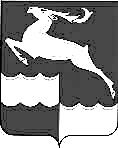 АДМИНИСТРАЦИЯ КЕЖЕМСКОГО РАЙОНАКРАСНОЯРСКОГО КРАЯПОСТАНОВЛЕНИЕ23.01.2020		   	  		 № 37-п		     		        г. КодинскОб утверждении программы профилактики нарушений обязательных требований законодательства в сфере муниципального контроляВ соответствии со статьей 8.2 Федерального закона от 26.12.2008 № 294-ФЗ «О защите прав юридических лиц и индивидуальных предпринимателей при осуществлении государственного контроля (надзора) и муниципального контроля» в целях предупреждения нарушений юридическими лицами и индивидуальными предпринимателями обязательных требований, устранения причин, факторов и условий, способствующих нарушениям обязательных требований при проведении мероприятий в рамках осуществления муниципального контроля, решением Кежемского районный Совета депутатов от 06.11.2018 № 32-335 «Об утверждении порядка ведения перечня видов муниципального контроля и структурных подразделений Администрации Кежемского района, уполномоченных на их осуществление», руководствуясь ст.ст. 17, 30.3, 32 Устава Кежемского района, ПОСТАНОВЛЯЮ:1. Утвердить программу профилактики нарушений обязательных требований законодательства в сфере муниципального контроля согласно приложению.2. Должностным лицам, уполномоченным на осуществление муниципального контроля в соответствующих сферах деятельности, обеспечить в пределах своей компетенции выполнение программы профилактики нарушений утвержденной настоящим постановлением.3. Контроль за выполнением постановления оставляю за собой.4. Постановление вступает в силу со дня подписания, подлежит официальному опубликованию в газете «Кежемский Вестник» и размещению на официальном сайте Администрации Кежемского района.Глава района							     П.Ф. БезматерныхПриложениек постановлению Администрации районаот 23.01.2020 № 37-пПРОГРАММА ПРОФИЛАКТИКИ НАРУШЕНИЙ ОБЯЗАТЕЛЬНЫХ ТРЕБОВАНИЙ ЗАКОНОДАТЕЛЬСТВА В СФЕРЕ МУНИЦИПАЛЬНОГО КОНТРОЛЯ 1. ОБЩИЕ ПОЛОЖЕНИЯ1.1. Настоящая программа разработана в целях организации проведения профилактики нарушений требований законодательства в сфере муниципального контроля, установленных законодательством Российской Федерации, в целях предупреждения возможного нарушения юридическими лицами и индивидуальными предпринимателями обязательных требований законодательства.1.2. Целями программы является:- предупреждение нарушений подконтрольными субъектами обязательных требований, соблюдение которых оценивается при проведении мероприятий в рамках осуществления муниципального контроля, включая устранение причин, факторов и условий, способствующих возможному нарушению обязательных требований;- повышение прозрачности системы муниципального контроля;- мотивация к добросовестному поведению подконтрольных субъектов.1.3. Задачами программы являются:- укрепление системы профилактики нарушений обязательных требований путем активизации профилактической деятельности;- выявление причин, факторов и условий, способствующих нарушениям требований законодательства Российской Федерации в сфере муниципального контроля;- формирование единого понимания обязательных требований у всех участников контрольной деятельности и подконтрольных субъектов.1.4. Принципами проведения профилактических мероприятий являются:- принцип информационной открытости - доступность для подконтрольных субъектов сведений об организации и осуществлении профилактических мероприятий;- принцип обязательности - обязательность проведения профилактических мероприятий должностными лицами Администрации Кежемского района, уполномоченным на осуществление муниципального контроля в соответствующих сферах деятельности;- принцип периодичности - обеспечение регулярности проведения профилактических мероприятий.2. ПЕРЕЧЕНЬВИДОВ МУНИЦИПАЛЬНОГО КОНТРОЛЯ И ОРГАНОВ МЕСТНОГОСАМОУПРАВЛЕНИЯ, УПОЛНОМОЧЕННЫХ НА ИХ ОСУЩЕСТВЛЕНИЕ3. ПЛАН-ГРАФИК ПРОФИЛАКТИЧЕСКИХ МЕРОПРИЯТИЙ№ п/пНаименование вида муниципального контроляНаименование органа (должностного лица), уполномоченного на осуществление муниципального контроля в соответствующей сфере деятельности1231Муниципальный контроль за сохранностью автомобильных дорогКазенное муниципальное учреждение Служба муниципального заказа Кежемского района2Муниципальный земельный контрольУправление имущественных отношений Администрации Кежемского района3Муниципальный лесной контрольОтдел по сельскому хозяйству, природопользованию и охране окружающей среды Кежемского района№ п/пНаименование мероприятияОтветственный исполнительСрок реализации мероприятия1Размещение на официальном сайте администрации для каждого вида муниципального контроля перечней нормативных правовых актов или их отдельных частей, содержащих обязательные требования, оценка соблюдения которых является предметом муниципального контроля, а также текстов соответствующих нормативных правовых актоворганы (должностные лица), уполномоченные на осуществление муниципального контроля в соответствующей сфере деятельностив течение года (по мере необходимости)2Осуществление информирования юридических лиц, индивидуальных предпринимателей по вопросам соблюдения обязательных требований, в том числе посредством разработки и опубликования руководств по соблюдению обязательных требований, разъяснительной работы в средствах массовой информации и иными способами.органы (должностные лица), уполномоченные на осуществление муниципального контроля в соответствующей сфере деятельностив течение года (по мере необходимости)Сентябрь 2020года2Проведения семинаров и конференцийВ случае изменения обязательных требований - подготовка и распространение комментариев о содержании новых нормативных правовых актов, устанавливающих обязательные требования, внесенных изменениях в действующие акты, сроках и порядке вступления их в действие, а также рекомендаций о проведении необходимых организационных, технических мероприятий, направленных на внедрение и обеспечение соблюдения обязательных требованийорганы (должностные лица), уполномоченные на осуществление муниципального контроля в соответствующей сфере деятельностив течение года (по мере необходимости)Сентябрь 2020года3Обеспечение регулярного обобщения практики осуществления в соответствующей сфере деятельности муниципального контроля и размещение на официальном сайте администрации соответствующих обобщений, в том числе с указанием наиболее часто встречающихся случаев нарушений обязательных требований с рекомендациями в отношении мер, которые должны приниматься юридическими лицами, индивидуальными предпринимателями в целях недопущения таких нарушенийорганы (должностные лица), уполномоченные на осуществление муниципального контроля в соответствующей сфере деятельностив течение года (не реже одного раза в год)4Выдача предостережений о недопустимости нарушения обязательных требований в соответствии с частями 5 - 7 статьи 8.2 Федерального закона от 26.12.2008 № 294-ФЗ "О защите прав юридических лиц и индивидуальных предпринимателей при осуществлении государственного контроля (надзора) и муниципального контроля" (если иной порядок не установлен федеральным законом)органы (должностные лица), уполномоченные на осуществление муниципального контроля в соответствующей сфере деятельностив течение года (по мере необходимости)